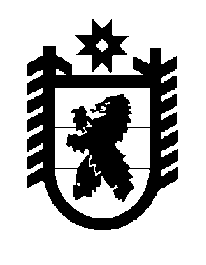 Российская Федерация Республика Карелия    ПРАВИТЕЛЬСТВО РЕСПУБЛИКИ КАРЕЛИЯРАСПОРЯЖЕНИЕот  28 декабря 2016 года № 986р-Пг. Петрозаводск 	Внести в Комплекс мер («дорожную карту») по развитию жилищно-коммунального хозяйства Республики Карелия, утвержденный распоряжением Правительства Республики Карелия от 23 декабря 2014 года № 809р-П (Собрание законодательства Республики Карелия, 2014, № 12,               ст. 2410), с изменениями, внесенными распоряжением Правительства Республики Карелия от 23 августа 2016 года № 657р-П,  изменение, признав пункт 20 утратившим силу.           Глава Республики Карелия                                                                  А.П. Худилайнен